IL CIRCUITO LOGICO 4081BV. Ryan © 2003 http://www.technologystudent.com/elec1/dig7.htmIL DESIGN DEL CIRCUITO 4081BV. Ryan © 2003IL CIRCUITO LOGICO 4081BV. Ryan © 2003Le porte logiche sono di solito circuiti elettronici (basati su un circuito integrato) e vengono utilizzate per prendere decisioni semplici. Un buon esempio di questo tipo di circuito si basa sul circuito integrato 4081B (IC) che può essere utilizzato efficacemente nei progetti scolastici.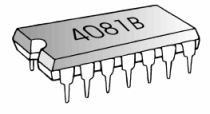 Ad esempio, un proprietario di un cane desidera costruire un alimentatore automatico di animali per lavorare di notte e quando il cane preme un interruttore (tappetino a pressione). Questo tipo di dispositivo alimenterebbe automaticamente il cane quando il proprietario è addormentato. Un diagramma di un semplice prototipo è mostrato di fronte. 
Il circuito integrato 4081B rileva quando i due interruttori sono attivati, uno dal cane e l'altro quando cala l'oscurità: il motore consente il rilascio di cibo da un tubo. Se è attivato un solo interruttore, il cibo non verrà rilasciato.Ad esempio, un proprietario di un cane desidera costruire un alimentatore automatico di animali per lavorare di notte e quando il cane preme un interruttore (tappetino a pressione). Questo tipo di dispositivo alimenterebbe automaticamente il cane quando il proprietario è addormentato. Un diagramma di un semplice prototipo è mostrato di fronte. 
Il circuito integrato 4081B rileva quando i due interruttori sono attivati, uno dal cane e l'altro quando cala l'oscurità: il motore consente il rilascio di cibo da un tubo. Se è attivato un solo interruttore, il cibo non verrà rilasciato.Il diagramma logico è mostrato sotto. Un microinterruttore (pad di pressione) viene utilizzato come un dispositivo di input e un circuito di rilevamento del buio come l'altro. La porta AND ha due ingressi. Se entrambi sono attivati ​​- il sensore oscuro e il microinterruttore - lo stato logico dell'uscita diventa alto e il motore rilascia cibo al cane affamato.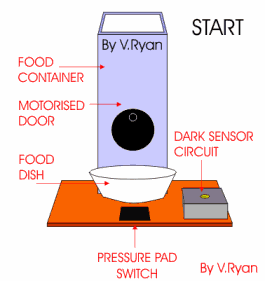 Lo schema seguente mostra che il microinterruttore non è stato premuto e che è luce diurna, di conseguenza il motore è spento.Lo schema seguente mostra che il microinterruttore non è stato premuto e che è luce diurna, di conseguenza il motore è spento.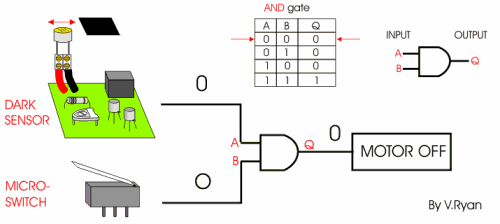 DOMANDA:
Disegna il diagramma dei sensori e del circuito logico qui sopra ma deve mostrare chiaramente il funzionamento del motore. Mostra e spiega gli stati logici di input e output.DOMANDA:
Disegna il diagramma dei sensori e del circuito logico qui sopra ma deve mostrare chiaramente il funzionamento del motore. Mostra e spiega gli stati logici di input e output.Di seguito è riportato un circuito basato sul circuito integrato 4081B. Il circuito integrato (IC) contiene un numero di porte AND , sebbene per questo circuito campione sia stata utilizzata solo una delle porte AND.Di seguito è riportato un circuito basato sul circuito integrato 4081B. Il circuito integrato (IC) contiene un numero di porte AND , sebbene per questo circuito campione sia stata utilizzata solo una delle porte AND.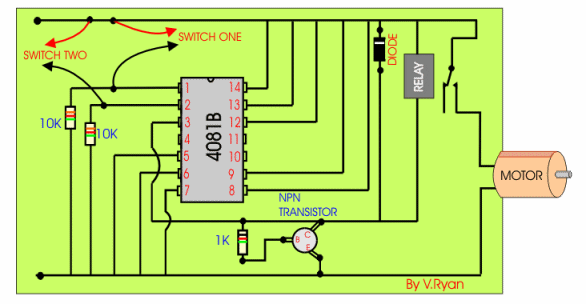 Il circuito sopra rappresenta un AND GATE. Ciò significa che è necessario premere uno switch AND uno due prima che il relè sia sotto tensione. Quando i chip logici vengono utilizzati in un circuito, gli ingressi di qualsiasi porta inutilizzata devono essere collegati al positivo o al negativo, non importa quale. 
Il diagramma 'chip' a fianco mostra le porte del 4081B e i suoi ingressi e uscite. Nel circuito sopra sono usati solo i pin 1 e 2 di ingresso, per gli interruttori, che quando vengono premuti producono un'uscita sul pin 3. L'uscita sul pin 3 eccita il relè e avvia il motore, rilasciando il cibo per il cane.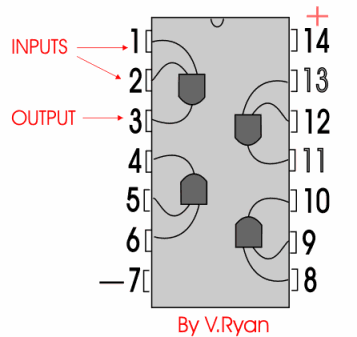 DOMANDE:1. Quanti interruttori possono essere collegati al 4081B? 
2. Disegnare uno schema elettrico 4081B con tre interruttori collegati.DOMANDE:1. Quanti interruttori possono essere collegati al 4081B? 
2. Disegnare uno schema elettrico 4081B con tre interruttori collegati.Le porte logiche sono di solito circuiti elettronici (basati su un circuito integrato) e vengono utilizzate per prendere decisioni semplici. Un buon esempio di questo tipo di circuito si basa sul circuito integrato 4081B (IC) che può essere utilizzato efficacemente nei progetti scolastici.Ad esempio, un proprietario di un cane vuole costruire un alimentatore automatico di animali per lavorare di notte e quando il suo cane preme un interruttore (tappetino a pressione). Questo tipo di dispositivo alimenterebbe automaticamente il cane quando il proprietario è addormentato. Un diagramma di un semplice prototipo è mostrato di fronte. 
Il circuito integrato 4081B rileva quando i due interruttori sono attivati, uno dal cane e l'altro quando cala l'oscurità: il motore consente il rilascio di cibo da un tubo. Se è attivato un solo interruttore, il cibo non verrà rilasciato.Ad esempio, un proprietario di un cane vuole costruire un alimentatore automatico di animali per lavorare di notte e quando il suo cane preme un interruttore (tappetino a pressione). Questo tipo di dispositivo alimenterebbe automaticamente il cane quando il proprietario è addormentato. Un diagramma di un semplice prototipo è mostrato di fronte. 
Il circuito integrato 4081B rileva quando i due interruttori sono attivati, uno dal cane e l'altro quando cala l'oscurità: il motore consente il rilascio di cibo da un tubo. Se è attivato un solo interruttore, il cibo non verrà rilasciato.Il diagramma logico è mostrato sotto. Un microinterruttore (pad di pressione) viene utilizzato come un dispositivo di input e un circuito di rilevamento del buio come l'altro. La porta AND ha due ingressi. Se entrambi sono attivati ​​- il sensore oscuro e il microinterruttore - lo stato logico dell'uscita diventa alto e il motore rilascia cibo al cane affamato.Lo schema seguente mostra che il microinterruttore non è stato premuto e che è luce diurna, di conseguenza il motore è spento.Lo schema seguente mostra che il microinterruttore non è stato premuto e che è luce diurna, di conseguenza il motore è spento.DOMANDA:
Disegna il diagramma dei sensori e del circuito logico qui sopra ma deve mostrare chiaramente il funzionamento del motore. Mostra e spiega gli stati logici di input e output.DOMANDA:
Disegna il diagramma dei sensori e del circuito logico qui sopra ma deve mostrare chiaramente il funzionamento del motore. Mostra e spiega gli stati logici di input e output.